宜春职业技术学院2024年单独招生医药卫生大类专业技能测试考试大纲（适用于护理、助产专业）专业技能测试考试大纲以《人体解剖学》《生理学基础》《护理学基础》等课程教学内容为依据，主要测试考生对护理、助产专业的基础知识、基本理论、基本技能的掌握程度，以及运用所学的知识和方法去分析解决实际问题的能力。一、考试内容《人体解剖学》1.绪论：人体解剖学标准姿势；常用术语－轴；常用术语－面；常用术语－方位。2.运动系统(1)骨：骨的分类、形态、构造；骨的化学成分和物理性质；椎骨的一般形态、结构分部和功能；各部椎骨的结构特征、鉴别要点及临床应用；肋骨的形态、分部和临床应用；胸骨的形态、构造和分部，胸骨角的临床应用；颅骨的名称、位置及分部；颅的顶面观、侧面观、前面观和内面观的重要结构；眼眶的构成、形态及孔裂；鼻旁窦的组成、特点及开口位置；新生儿颅的特征及出生后变化；上肢骨的组成、形态、结构；下肢骨的组成、形态、结构；全身重要的骨性标志及临床应用：下颌角、颧弓、翼点、乳突、枕外隆凸、第七颈椎、腰椎棘突、骶角、骶管裂孔、颈静脉切迹、胸骨角、肋弓、剑突、肩胛冈、肩胛下角、喙突、肩峰、锁骨、肱骨大结节、肱骨内外上髁、桡骨头、尺骨鹰嘴、桡骨茎突、尺骨茎突、髂嵴、髂前上棘、髂后上棘、髂结节、坐骨结节、大转子、小转子、胫骨粗隆、内踝、外踝、跟骨结节。(2)骨连接：骨连接的分类及特点；骨直接连接的分类及举例；关节的基本构造、辅助装置及特点；椎骨间的连接；椎间盘的结构、特点和临床联系；脊柱的组成、分部及生理弯曲；胸廓上、下口的形态及构成；肩关节、肘关节、桡腕关节、髋关节、膝关节、踝关节的组成、结构特点；足弓的构成及功能；颅骨主要骨缝的位置及名称；骨盆的构造及男女骨盆的差异。 （3）骨骼肌：骨骼肌的形态、结构及分类；骨骼肌的起止点及配布；骨骼肌的辅助装置；咀嚼肌的组成及功能；咬肌的位置、作用；胸锁乳突肌的位置、起止点及作用；斜方肌、背阔肌、竖脊肌的位置、功能；胸大肌、胸小肌、前锯肌、肋间内肌、肋间外肌的位置、功能；膈的位置、外形及结构特点；腹外斜肌、腹内斜肌、腹横肌和腹直肌的位置、功能；腹直肌鞘的组成和特点；臂肌的组成及作用；前臂肌的组成和作用；髋肌的位置、组成和功能；大腿肌的分群和各群肌的组成与功能；小腿肌的分群和各群肌的组成及功能。3.内脏学总论：胸、腹部的标志线；腹部的分区；内脏的概念及特点。4.消化系统：消化系统的组成及功能；消化管的一般结构；口腔的组成与分布；牙的形态和构造；舌的形态和构造；舌肌的分类及功能；咽峡的组成与意义；大唾液腺的形态、位置及导管的开口位置；咽的位置、分部以及交通；乳牙和恒牙的牙式及定位；食管三处狭窄及临床意义；胃的形态、位置、分部、功能及临床联系；小肠的组成与功能；十二指肠的形态、分部、结构及临床联系；空肠、回肠的结构比较；大肠的组成与功能；结肠的组成与分部；盲肠的位置、毗邻；结肠、盲肠的三大形态特点；阑尾的位置、形态和阑尾根部的体表投影；直肠的形态、位置和结构；肝的位置、形态、分部和功能；肝的毗邻和体表投影；输胆管道的组成；胆汁的产生及排放途径；胆囊的形态、位置、功能及胆囊底的体表投影；胰的形态、位置、分部和功能。5.呼吸系统：呼吸系统组成及功能；上、下呼吸道的组成；鼻腔的分部及鼻粘膜的功能分区；鼻旁窦的位置及开口部位；喉的软骨与喉的连结；喉肌的组成和作用；喉腔的分部与临床应用；气管的位置及结构特点；左右主支气管的形态差异及临床意义；肺的位置、形态和结构；胸膜的分部及胸膜的位置；胸膜和肺上、下界的体表投影；胸膜和胸膜腔的概念及特点；纵隔的概念、分区及内容物。6.泌尿系统：泌尿系统的组成及功能；肾的被膜及肾的毗邻；肾门的体表投影及临床意义；肾的位置、形态及构造；输尿管的形态、分部；输尿管的三处狭窄及临床意义；膀胱的位置、形态、结构与毗邻关系；膀胱三角的位置、结构特点及临床意义；女性尿道的特点。7.生殖系统：男性生殖系统的组成及功能；睾丸的形态、结构和功能；附睾的形态、分布和功能；输精管的行径和分部；前列腺的形态、位置及毗邻；男性尿道的分部、三处狭窄、三处膨大和两个弯曲；女性生殖系统的组成及功能；卵巢的形态、位置及结构；输卵管的位置、分部及临床联系；子宫的形态、分部、位置和固定装置；子宫壁的结构及随月经周期的变化；阴道的形态、位置及阴道穹隆组成与临床联系；阴道口及尿道口的位置关系；女性乳房的形态和结构特点；会阴的概念和分部。8.腹膜：腹膜的分部、功能和腹膜腔的概念；腹膜与腹、盆腔脏器的被覆关系；大网膜、小网膜位置、功能；网膜囊、网膜孔的位置、功能及临床意义；男、女腹膜陷凹的位置、组成及临床意义。 9.内分泌系统：内分泌系统的组成及功能；甲状腺的形态、位置及功能；甲状旁腺的形态、位置及功能；肾上腺的形态、位置及功能；垂体的形态、位置及功能；下丘脑的内分泌功能；下丘脑与垂体的功能关系。10.脉管系统(1）心血管系统：脉管系统的组成及功能；体循环和肺循环的概念及关系；血管吻合和侧支循环的概念及意义；动脉、静脉和毛细血管壁的结构特点；心脏的位置、外形及心壁的构造；心脏各腔的形态结构、出入口；心脏瓣膜的组成、位置及功能；房间隔与室间隔的位置、临床意义；心传导系统的组成、功能及临床应用；左、右冠状动脉的行程、主要分支及分布区域；冠状窦的位置与开口；心包的构成及心包裸区的部位；左、右肺动脉的行程及动脉韧带的临床意义；体循环动脉的分布特点；升主动脉的起止、位置和分支；主动脉弓的起止、位置和三大分支；左、右颈总动脉的起始、位置和行程；压力感受器和化学感受器的位置与功能；颈外动脉主要分支的行程和分布；胸主动脉的起止和行程；腹主动脉的起止、行程和分支；髂总动脉的起止、行径和分支；髂外动脉、股动脉、腘动脉、胫前动脉、胫后动脉、足背动脉的起止、行程和分布；颞浅、面、颈总、锁骨下、肱、桡、股和足背动脉的搏动点及常用压迫止血点；体循环静脉系的组成及结构特点；上腔静脉、头臂静脉、颈内静脉、锁骨下静脉、腋静脉、肱静脉的起止、行程及主要属支；椎静脉丛的位置、交通和临床应用；头静脉、贵要静脉、肘正中静脉的行程及注入部位；半奇静脉、副半奇静脉的起止、行程；下腔静脉、髂总静脉、髂内静脉、髂外静脉、股静脉和腘静脉的起止和行程；大隐静脉、小隐静脉的起始、行程、注入部位；肝门静脉系的组成、行程、属支、收集范围及特点；肝门静脉系与上、下腔静脉系之间的吻合部位与临床联系。(2)淋巴系统：淋巴系统的组成及功能；胸导管的起始，行程，注入及其收集范围；右淋巴导管的组成、注入及收集范围；九条淋巴管的收集范围；局部淋巴结的概念及临床意义；脾的形态、位置和功能。11.感觉器(1)视器：眼球壁的构成、结构特点及临床联系；眼球内容物的组成、特点及功能；眼折光系统的组成及临床联系；房水循环的途径；眼球辅助装置的组成和功能；眼睑的形态和构造；眼球外肌的名称、位置和作用；外界光线进入眼内的路径。(2)前庭蜗器：外耳道的形态、位置及分部；小儿外耳道的特点；鼓膜的形态、分部及位置；咽鼓管的形态、特征、开口位置和作用；鼓室的壁及临床联系；听小骨的名称、连结及作用；骨迷路、膜迷路的组成及相互关系；位置觉感受器、听觉感受器的名称、位置和功能；声波的主要传导途径。(3)皮肤：皮肤的结构及功能；皮肤的附属结构及功能；皮下注射和皮内注射的区别。12.神经系统(1)总论：神经系统的组成及功能；反射的概念及反射弧的组成；神经系统常用术语的概念及分布。(2)中枢神经系统：脊髓的形态、位置、结构特点；脊髓节段与椎骨的对应关系；脊髓的组成及结构；脑的位置和分部；脑干的组成、结构；第四脑室的位置及交通；小脑的位置、外形、分叶及功能；间脑的位置、外形及分部；第三脑室的位置及交通；大脑半球的外形、分叶及主要沟回；大脑皮质的功能分区、特点和临床联系；纹状体的组成及功能；内囊的概念及一侧内囊出血的临床表现。(3)周围神经系统：脊神经的构成、纤维成分；脊神经的主要分支；颈丛的组成、位置、分布概况；膈神经的组成，行程和分布；臂丛的组成和位置；肌皮神经、胸长神经、正中神经、尺神经、桡神经、腋神经的分布及临床应用；胸神经前支在胸腹壁的行径及皮支的节段性分布特点；腰丛、骶丛的组成和位置；股神经、坐骨神经、胫神经、腓总神经行程、分布及临床应用；脑神经的名称、顺序；动眼神经、滑车神经、展神经的支配范围及临床应用；三叉神经、面神经、舌咽神经、迷走神经的纤维成分、主要支配范围及临床应用；喉上神经、喉返神经(左、右) 的行程、支配范围及临床应用；副神经、舌下神经的支配范围及临床应用；交感神经、副交感神经的低级中枢和周围部；交感神经和副交感神经的主要区别；内脏运动神经与躯体神经的主要区别；牵涉性痛的概念。(4)神经系统的传导通路：不同感觉传导通路的功能及三级神经元的名称和位置；锥体系的组成、功能及上、下神经元的位置；面瘫、舌瘫发生核上瘫、核下瘫的临床表现差异。(5)脑和脊髓的被膜、血管及脑脊液循环：脑和脊髓被膜的组成、形态及相互关系；硬脑膜窦的组成及血液流注关系；颈内动脉在颅内的主要分支及分布；椎-基底动脉在颅内的主要分支及分布；大脑动脉环的组成及临床意义；脑脊液的产生及循环途径。《人体解剖学》在线精品课程网址：https://www.xueyinonline.com/detail/236081016温馨提示：组织学、胚胎发育概论不在考试范围。宜春职院护理、助产专业单招考试《人体解剖学》学习通学习群邀请码：75103989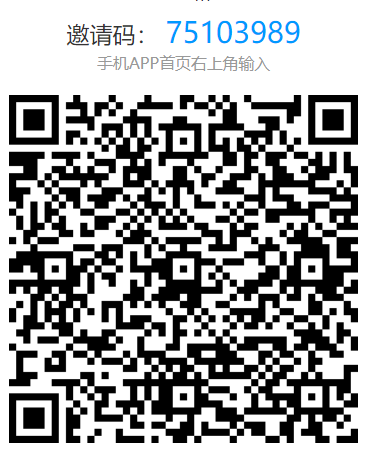 《生理学基础》1.绪论（1）生理学概念。（2）生命活动的基本特征：生命活动的基本特征、兴奋性的概念、引起反应的刺激具备的条件、阈值的概念、阈值与兴奋性的关系。（3）机体与环境：体液的分类及占比、内环境和稳态的概念。（4）机体功能的调节：机体功能调节的方式、神经调节的方式及特点、体液调节的方式及特点、反馈调节的概念及分类。2.细胞的基本功能（1）细胞膜的基本结构和功能：细胞膜的基本结构、单纯扩散的概念及特点、异化扩散的概念、分类及特点、主动转运的概念、分类及特点，出胞和入胞的概念及特点。（2）细胞的生物电现象：静息电位的概念及产生机制、极化的概念及相关电位变化情况、动作电位的概念及产生机制、阈电位的概念、动作电位的特点、动作电位的传导。（3）肌细胞的收缩功能：神经肌肉接头处兴奋传导过程及特征、骨骼肌兴奋收缩耦联过程、骨骼肌收缩机制、骨骼肌收缩方式、影响骨骼肌收缩的主要因素。3.血液（1）概述：血液的基本组成、血细胞比容的概念。（2）血浆：血浆的组成、血浆渗透压的概念、血浆渗透压的构成及作用。（3）血细胞：红细胞的正常值、贫血的概念、红细胞的生理特性、红细胞的生理功能，红细胞生成部位、生成原料、成熟因子、生成调节，白细胞的分类、正常值及功能，血小板的正常值、生理特性及生理功能。（4）生理性止血：血清概念、凝血因子分类及特点、血液凝固过程、临床上促凝和抗凝方法、纤维蛋白溶解过程。（5）血量、血型与输血：血量及其计算、血型的概念、ABO血型系统分型、凝集反应的概念、血型鉴定的原理及结果分析、Rh血型系统分型及特点、输血原则。4.血液循环（1）心脏生理：心肌细胞的分类、非自律细胞及自律细胞的动作电位形成机制及特点、心肌细胞的生理特征、心脏正常起搏点及心脏活动、异位起搏点及心脏活动、心肌细胞兴奋性的周期性变化、兴奋性的周期性变化特点与心肌收缩活动的关系、代偿间歇及期前收缩的概念、心内传导途径和特点、心肌收缩的特点、心率及心动周期的概念，心动周期中心腔内压力、瓣膜开关、血流方向、心室容积等变化及其关系，心脏泵血功能的评价指标、影响心脏泵血功能的因素。（2）血管生理：血压的概念、动脉血压的正常值、脉压及平均动脉压的计算、动脉血压的形成机制、影响动脉血压的因素、中心静脉压的概念及临床意义、影响静脉回心血量的因素、微循环的血流通路及功能、组织液生成和回流的机制及影响因素。（3）心血管活动的调节：心脏、血管的神经支配及作用、心血管调节中枢、颈动脉窦和主动脉弓压力感受性反射的过程及意义、肾上腺素、去甲肾上腺素对心血管活动的调节作用。5.呼吸（1）肺通气：呼吸的概念和基本环节、肺通气的动力、呼吸运动的类型及过程、呼吸运动过程中肺内压的变化、胸膜腔内压的形成及意义、肺通气的阻力、肺泡表面活性物质的作用、肺通气功能的评价指标。（2）气体交换：肺换气的过程、肺换气的影响因素。（3）气体在血液中的运输：氧气的运输形式、发绀的概念及其与缺氧的关系、血氧饱和度的概念、氧解离曲线的特性及意义、影响氧解离曲线的因素、二氧化碳的运输形式。（4）呼吸运动的调节：呼吸中枢、呼吸节律的形成、化学感受性反射的过程。6.消化与吸收（1）概述：消化的概念、吸收的概念。（2）口腔内消化：咀嚼和吞咽的过程、唾液的成分和作用。（3）胃内消化：胃的运动形式、胃排空及其影响因素、胃液的成分、胃酸的作用、内因子的作用、黏液—碳酸氢盐屏障的意义。（4）小肠内的消化：小肠的运动形式、胰液的成分及作用、胆汁的成分及作用、肠肝循环的过程。（5）大肠内消化：大肠的运动形式、排便反射的过程、大肠内细菌的活动及作用。（6）吸收：吸收的部位、小肠作为主要吸收部位的有利条件，糖、蛋白质及脂肪的吸收途径及形式。7.能量代谢与体温（1）能量代谢：能量代谢的概念、影响能量代谢的因素、基础代谢率的概念及临床意义。（2）体温：体温的概念、体温的正常值、体温的生理变动、机体产热的过程及方式、机体散热的部位、机体散热的方式及临床应用、体温调节机制。8.肾的排泄（1）概述：排泄的概念。（2）尿的生成过程：尿生成的基本环节、滤过膜的结构和作用、肾小球有效滤过压的组成、肾小球滤过率、滤过分数的概念、影响肾小球滤过的因素、肾小管和集合管的重吸收的主要部位，钠离子、氯离子及水的重吸收过程，葡萄糖的重吸收过程、肾糖阈的概念、渗透性利尿的概念及机制、球管平衡的概念，氢离子、钾离子、氨的分泌过程。（3）肾泌尿功能的调节：抗利尿激素的合成部位、作用及机制，抗利尿激素分泌的调节，醛固酮的合成部位、作用及机制，醛固酮分泌的调节。（4）尿液及其排放：正常及异常尿量、排尿反射过程、排尿异常的病因。9.感觉器官（1）眼的功能：眼的调节方式、晶状体的调节过程、瞳孔调节过程、眼的折光异常产生原因及矫正方法、视杆细胞的感光原理、视锥细胞的感光原理、视敏度的概念、视野的概念。（2）耳的功能：声波传导途径、前庭器官的功能及前庭反应。10.神经系统的功能（1）神经系统的感觉功能：深感觉和浅感觉的传导通路、感觉投射系统的特点及功能、大脑皮质体表感觉代表区第一感觉区的感觉投射规律、内脏痛的特点、牵涉痛的概念及产生机制。（2）神经系统对躯体运动的调节：牵张反射的类型及生理意义、脊休克的概念、去大脑僵直的概念、小脑对躯体运动的调节功能，舞蹈症、帕金森病的发生机制。（3）神经系统对内脏活动的调节：交感神经的功能、副交感神经的功能、自主神经系统的功能特征，胆碱能纤维、肾上腺素能纤维的构成，M受体、N受体、α受体、β受体的分布、作用、阻断剂。11.内分泌系统（1）概述：激素的概念及激素作用的一般特征。（2）下丘脑与垂体：腺垂体分泌的激素、神经垂体分泌的激素、生长激素的生理作用、生长激素分泌异常导致的疾病、生长激素分泌的调节，催乳素、促黑激素、催产素的生理作用。（3）甲状腺：甲状腺激素对代谢的影响、甲状腺激素对生长发育的影响、甲状腺激素功能的调节。（4）肾上腺：肾上腺皮质的结构及激素分泌、糖皮质激素的作用、糖皮质激素分泌的调节、肾上腺素和去甲肾上腺素的生理作用、应急反应的发生机制。（5）胰岛：胰岛素的生理作用、胰高血糖素的作用。12.生殖（1）男性生殖：睾丸的生精功能，睾丸的内分泌功能，睾酮的生理作用。（2）女性生殖：卵巢的生卵作用，卵巢的内分泌作用，雌激素的生理作用，孕激素的作用，月经周期，月经周期中子宫内膜的周期性变化，月经周期形成的机制。《生理学基础》在线精品课程网址：https://www.xueyinonline.com/detail/236988858宜春职院护理、助产专业单招考试《生理学基础》学习通学习群邀请码：24644158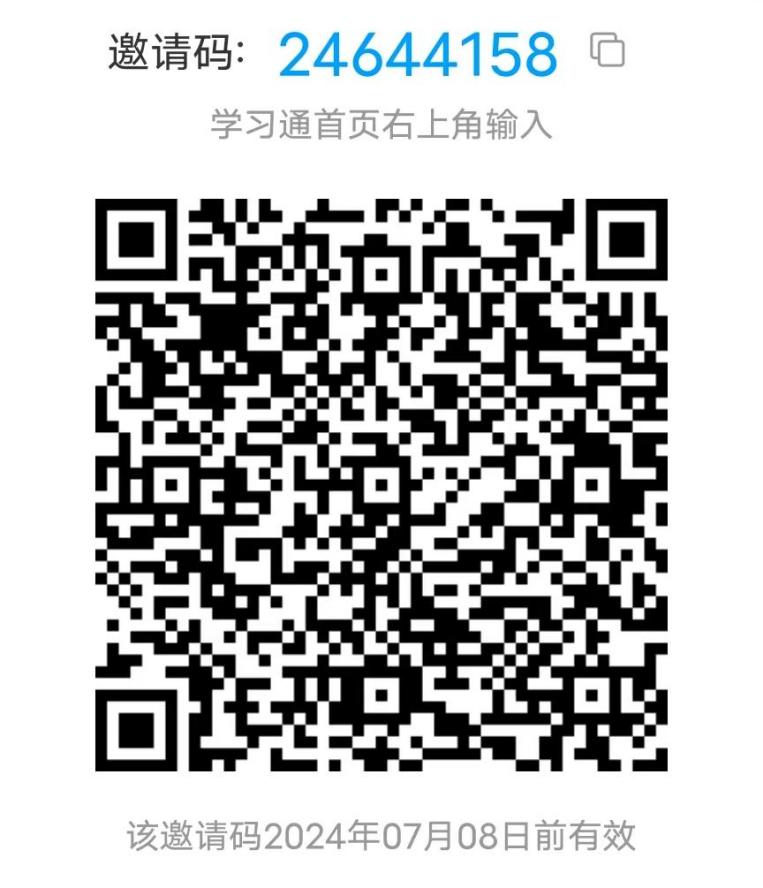 《护理学基础》1.医院和住院环境：(1)门诊的护理工作，急诊的护理工作；(2)病区的环境管理；(3)铺床法的目的、操作要点、注意事项。2.入院和出院的护理：(1)入院和出院患者的护理，分级护理；(2)轮椅运送法：目的、操作要点及注意事项；(3)平车运送法：平车运送法的目的、注意事项，挪动法、一人搬运法、二人搬运法、三人搬运法、四人搬运法的适用范围及操作要点。3.卧位安置技术：(1)卧位的性质、舒适卧位的基本要求；(2)常用的卧位的适用范围、意义及安置方法；(3)协助患者翻身侧卧的操作要点及注意事项。4.预防和控制医院感染：(1)清洁、消毒、灭菌的概念，常用方法及注意事项；(2)无菌技术的概念、操作原则、操作方法及注意事项；(3)隔离的概念、种类及措施，隔离技术的目的、操作要点、注意事项。    5.清洁护理：(1)特殊病人口腔护理的目的、用物、操作要点、注意事项；(2)床上梳发和床上洗发的操作要点、注意事项；(3)床上擦浴目的、操作要点、注意事项；(4)压疮的概念、病因、好发部位、分期及临床表现、预防、护理。6.生命体征的评估及护理：(1)体温、脉搏、呼吸、血压的评估及处理；(2)体温、脉搏、呼吸、血压测量的操作要点、注意事项。7.饮食护理：(1)基本饮食、治疗饮食、试验饮食的适用范围、饮食原则及用法；(2)鼻饲法的目的、操作要点、注意事项。8.冷热疗法：(1)冷疗的作用、影响因素、禁忌证、冷疗的方法；(2)热疗的作用、影响因素、禁忌证、冷疗的方法。9.排泄护理：(1)尿液的评估、排尿异常的护理、影响排尿的因素；(2)导尿术、导尿管留置术的目的、操作要点、注意事项；(3)粪便的评估、排便异常的护理、排气护理；(4)灌肠法的目的、操作要点、注意事项。10.药物疗法和过敏试验法：(1)药物的领取和保管、药疗原则、给药的次数和时间、给药的途径；(2)口服给药法的操作要点、注意事项；(3)雾化吸入疗法的目的、操作要点、注意事项；(4)注射原则，各种注射法的目的、操作要点、注意事项；(5)青霉素过敏试验法、其他药物过敏试验法的目的、操作要点、注意事项。11.静脉输液和输血法：(1)静脉输液的目的、常用溶液和作用、常用静脉输液法、输液速度的调节、常见输液故障和处理、常见输液反应及护理；(2)静脉输血的目的、血液制品的种类、静脉输血法、常见输血反应及护理。12.标本采集：(1)标本采集的原则；(2)各种标本采集的目的、操作要点、注意事项。13.病情观察和危重病人的抢救：(1)吸氧法：缺氧程度的判断和吸氧适应症，吸氧法的目的、操作要点、注意事项，氧气吸入的浓度及公式换算法；(2)吸痰法的目的、操作要点、注意事项；(3)洗胃法的目的、操作要点、注意事项，各种药物中毒的灌洗液和禁忌药物。14.临终病人的护理：(1)死亡的概念、死亡过程的分期；(2)临终病人躯体状况和心理反应。15.医疗和护理文件的书写：(1)体温单、医嘱单、特别护理记录单、病室报告的书写内容、要求和方法；(2)出入液量记录的目的、内容、要求和方法。《护理学基础》在线精品课程网址：https://www.xueyinonline.com/detail/200243869温馨提示：绪论、护理程序、护士职业防护不在考试范围。宜春职院护理、助产专业单招考试《护理学基础》学习通学习群邀请码：20283089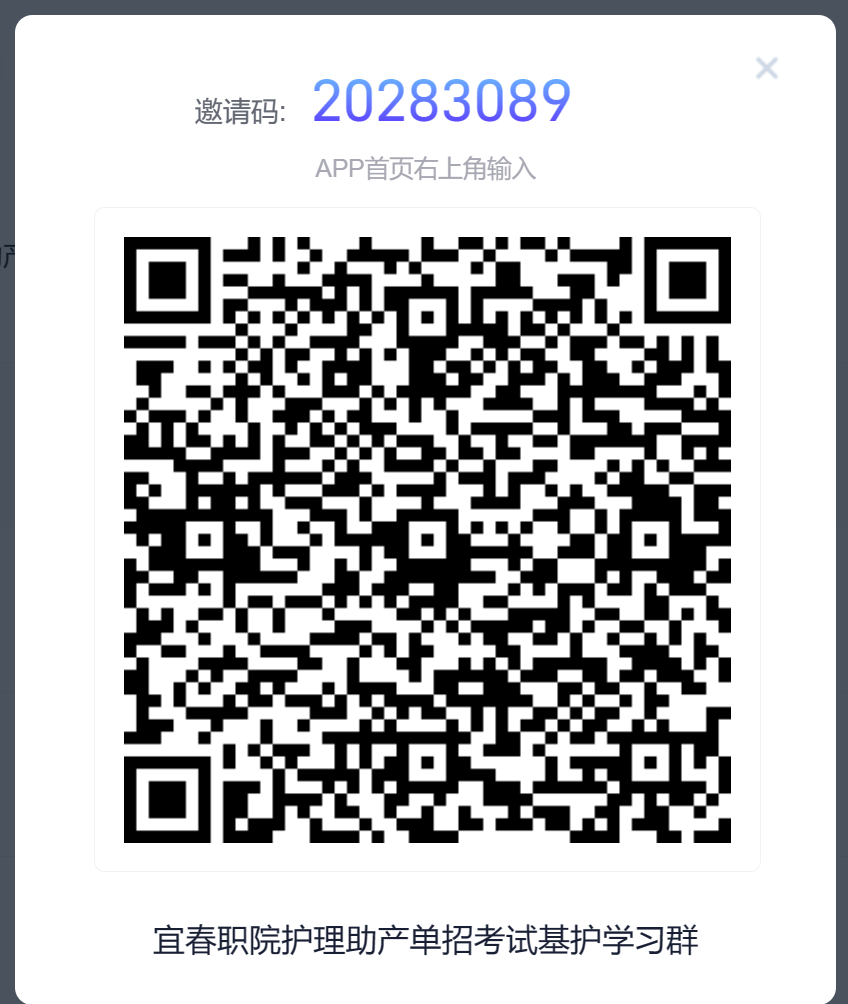 《健康评估》1.健康评估的方法：(1)健康资料收集方法；(2)交谈的技巧及注意事项；(3)健康史采集。2.症状评估：(1)发热的常见热型及其意义；(2)头痛的临床表现及其意义；(3)咳嗽、咳痰的临床表现及其意义；(4)咯血的常见表现及其临床意义；(5)呼吸困难的常见类型、表现及其意义；(6)胸痛的临床表现及意义；(7)水肿的临床表现及意义；(8)恶心与呕吐的临床表现及意义；(9)呕血的临床特点及意义；(10)便血的临床特点及意义；(11)腹泻的临床表现及意义；(12)腹痛的临床表现及意义；(13)黄疸的临床分类及意义；(14)意识障碍的临床表现及意义。3.身体评估：(1)一般状态的评估内容，异常表现及其临床意义；(2)皮肤评估的方法，常见异常临床表现及意义；(3)浅表淋巴结检查方法及肿大的临床意义；(4)头部、面部的评估方法、异常改变及其临床意义；(5)瞳孔对光反射检查方法及异常表现的临床意义；(6)颈部的评估方法、异常改变及其临床意义；(7)乳房评估方法、内容，正常状态及异常体征的临床意义；(8)肺部听诊方法与内容；(9)病理性呼吸音听诊的特点和临床意义；(10)胸部语颤的检查方法及异常表现的临床意义；(11)胸廓扩张度的检查方法及异常表现的临床意义；(12)心脏听诊的检查方法及异常表现的临床意义；(13)正常心尖搏动的位置和范围；(14)脉搏的评估方法及其临床意义；(15)肝脏触诊检查方法及其临床意义；(16)胆囊点压痛及墨菲氏征检查方法及其临床意义；(17)阑尾压痛及反跳痛检查方法及其临床意义；(18)移动性浊音叩诊检查方法及其临床意义；(19)脊柱评估方法及意义；(20)四肢评估方法及意义；(21)病理反射检查方法及其临床意义；(22)脑膜刺激征检查方法及其临床意义。4.心电图检查：(1)心电图检查方法；(2)正常心电图波形特点及正常值；(3)常见异常的心电图改变。5.影像学检查：(1)X线检查的临床应用；(2)X线检查前各种用物准备和护理；(3)B超的临床应用；(4)B超检查前各种用物准备和护理。6.实验室检查：(1)血液标本采集方法、采集后处理；(2)尿液标本采集时间及保存方法；(3)粪便标本采集方法、采集后处理；(4)RBC、WBC、PLT的正常值及其异常的临床意义；(5)尿液常规检查的正常及异常意义；(6)粪便隐血试验的饮食要求与临床意义；(7)脑脊液的检查；(8)浆膜腔渗出液及漏出液的区别；(9)肾功能检查的正常及异常意义；(10)肝功能检查中的蛋白代谢、胆红素及血清酶学检查；(11)血糖检查的正常值和意义；(12)血脂检查的正常值和意义；(13)血电解质检查的正常值和意义。《健康评估》省级精品在线课程网址：https://www.xueyinonline.com/detail/240678636温馨提示：绪论、心理评估、社会评估、护理病历书写不在考试范围宜春职院护理、助产专业单招考试《健康评估》学习通学习群邀请码：74108056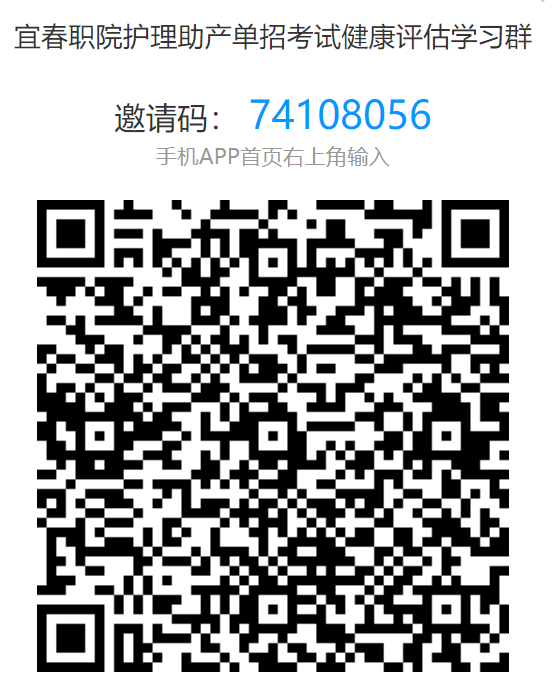 《内科护理》1.呼吸系统疾病病人的护理：(1)肺炎的临床表现，肺炎高热的护理措施，胸痛的护理措施，感染性休克的护理措施，肺炎的用药护理；(2)支气管扩张的临床表现，体位引流的原则、方法，窒息的观察与护理措施；(3)COPD的临床表现，缩唇呼吸的方法和目的，腹式呼吸的方法；(4)支气管哮喘的临床表现，支气管哮喘的用药护理；(5)慢性肺源性心脏病失代偿期的表现，氧疗的原则；(6)自发性气胸的临床表现与鉴别，胸腔闭式引流的原则与护理，自发性气胸的健康指导；(7)呼吸衰竭的诊断，呼吸衰竭的护理措施，急性呼吸窘迫综合征的治疗原则；(8)肺结核的流行病学，肺结核的临床表现，肺结核的辅助检查，肺结核的用药护理；(9)支气管肺癌的病理分型，临床表现，放疗病人的护理。2.循环系统疾病病人的护理：(1)心功能分级及活动要求，慢性心力衰竭的临床表现，洋地黄中毒的临床表现与护理措施，急性左心衰竭临床表现与护理措施；(2)期前收缩、房扑与房颤、室扑与室颤的临床表现与心电图特点，期前收缩、房扑与房颤、室扑与室颤的护理措施；(3)高血压的分类，高血压病人心血管风险水平分层，高血压危象、高血压急症与亚急症的区别和护理，高血压的护理措施；(4)心绞痛和心肌梗死的临床表现，心肌梗死的心电图定位，心肌梗死的护理措施；(5)二尖瓣狭窄、主动脉瓣狭窄的临床表现，心瓣膜病的健康指导；(6)感染性心内膜炎的血培养要求；(7)扩张型心肌病与肥厚型心肌病的超声心动图区别，肥厚型心肌病的健康指导；(8)急性心包炎的临床表现，心包穿刺术的护理。3.消化系统疾病病人的护理：(1)浅表性胃炎与萎缩性胃炎的鉴别；(2)胃溃疡与十二指肠溃疡的鉴别，消化性溃疡的并发症及处理，消化性溃疡的用药护理；(3)溃疡性结肠炎的饮食护理；(4)肝硬化的临床表现和护理措施；(5)肝性脑病的分期和护理措施；(6)急性胰腺炎的临床表现和护理措施；(7)上消化道出血的鉴别和处理，三腔二囊管的使用方法和注意事项；(8)胃癌的临床表现；(9)肝癌的临床表现，疼痛的护理，静脉的保护。4.泌尿系统疾病病人的护理：(1)急性肾小球肾炎的临床表现和护理措施；(2)慢性肾小球肾炎的临床表现和护理措施；(3)肾病综合征的临床表现和饮食护理；(4)慢性肾衰的临床表现和护理措施，急性肾衰的临床表现和护理措施；(5)尿路感染的临床表现和护理措施，尿细菌学培养的要求。5.血液系统疾病病人的护理：(1)缺铁性贫血的临床表现和护理措施；(2)巨幼红细胞性贫血的饮食指导；(3)再障的临床表现和护理措施；(4)特发性血小板减少性紫癜的临床表现和护理措施；(5)白血病的临床表现，白血病的护理措施。6.内分泌：(1)单纯性甲状腺肿的健康教育；(2)甲亢的临床表现和护理措施，甲状腺危象的临床表现和护理措施，甲亢的健康教育；(3)糖尿病的临床表现和并发症，糖尿病的护理措施；(4)痛风的饮食护理。7.风湿性疾病病人的护理：(1)类风湿性关节炎的临床表现和护理措施；(2)系统性红斑狼疮的临床表现，用药护理和皮肤护理。8.神经系统疾病病人的护理：(1)吉兰巴雷综合征的临床表现；(2)三叉神经痛的临床表现和健康指导；(3)脑血管疾病的比较和护理措施；(4)癫痫的临床表现和发作时的护理措施，癫痫持续状态的临床表现和护理措施；(5)腰椎穿刺术的护理。9.传染病病人的护理：(1)传染病的基本特征，传染病的预防，传染病的种类；(2)流感的临床表现和健康指导；(3)肝炎的流行病学，肝炎的分类，肝炎的临床表现，肝炎的护理措施；(4)艾滋病的流行病学，艾滋病的分期和临床表现，艾滋病的护理措施；(5)乙脑的临床表现和护理措施；(6)细菌性痢疾的护理措施；(7)流脑的分型和临床表现。《内科护理》线上课程网址；https://www.xueyinonline.com/detail/240678921宜春职院护理、助产专业单招考试《内科护理》学习通学习群邀请码：82708147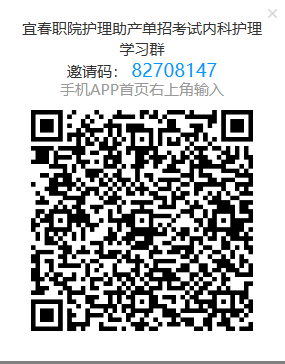 《外科护理》1.水、电解质、酸碱平衡紊乱：(1)体液组成及分布；(2)等渗性缺水.低渗性缺水及高渗性缺水身体状况、治疗原则；(3)低钾血症病因、身体状况、补钾原则；(4)代谢性酸中毒病因、身体状况、治疗原则。2.外科休克：(1)休克的概念、分类、临床表现和程度；(2)休克治疗原则及一般护理措施；(3)休克监测指标及意义。3.麻醉：(1)术前各类常用麻醉药的作用，局麻药毒性反应的护理措施；(2)蛛网膜下腔阻滞麻醉术后常见并发症的防治及护理。4.手术前后的护理：(1)手术分类、呼吸道准备、胃肠道准备；(2)术后不同部位的体位、术后常见不适及护理、术后常见并发症及护理。5.外科感染：(1)外科感染的特点、疖、痈身体状况、危险三角感染的处理原则；(2)破伤风身体状况、治疗原则，病房环境及隔离要求，健康教育。6.损伤：(1)创伤的分类，创伤的急救护理措施；(2)烧伤病理分期及特点，烧伤身体状况；(3)烧伤现场急救，烧伤创面的护理，健康教育。7.肿瘤：(1)肿瘤分期及身体状况；(2)肿瘤的辅助检查；(3)化疗的禁忌症及护理措施。8.颅脑疾病：(1)颅内压增高病人的身体状况，降低颅内压的治疗措施；(2)颅骨骨折的分类及身体状况，脑脊液外漏的护理；(3)脑损伤的分类及身体状况。9.颈部疾病：甲状腺术后并发症的观察及护理。10.胸部疾病：(1)肋骨骨折概念、病因、分类；(2)反常呼吸运动概念及急救；(3)张力性气胸、开放性气胸症状及急救原则；(4)胸腔闭式引流的目的、适应症及护理措施；(5)肺癌的病因、转移途径、身体状况；(6)肺癌的辅助检查、肺癌的并发症及护理；(7)食管癌的病理分型、转移途径、症状、辅助检查。11.乳房疾病：(1)急性乳腺炎概念、病因、手术治疗原则及预防措施；(2)乳腺纤维腺瘤的病因、症状及治疗原则；(3)乳腺癌的病因、转移途径；(4)乳腺癌的体征、辅助检查、治疗原则；(5)乳腺癌术后护理、乳房自我检查方法。12.腹部损伤：(1)实质性脏器损伤的身体状况、空腔脏器损伤的身体状况；(2)腹部损伤的影像学检查、腹腔穿刺及腹腔灌洗术的意义。13.腹外疝：(1)腹外疝病因及发病机制、病理解剖、腹外疝的临床分型；(2)腹股沟斜疝与直疝的鉴别要点及治疗原则；(3)腹股沟疝术前、术后护理措施及健康教育；(4)股疝、脐疝的症状及治疗要点。14.胃十二指肠疾病：(1)胃十二指肠溃疡穿孔的病因、症状、辅助检查及治疗原则；(2)幽门梗阻的病因、症状、辅助检查及治疗原则；(3)急性胃十二指肠穿孔术前护理，幽门梗阻术前护理；(4)胃大部切除术后体位与活动、饮食护理；(5)胃大部切除术后并发症及护理；(6)胃癌的主要病因、大体分型、转移途径；(7)胃癌的早期症状、辅助检查。15.急性阑尾炎：(1)急性阑尾炎病因、分类；(2)急性阑尾炎症状、体征；(3)阑尾炎术后并发症的预防及护理。16.肠梗阻：(1)肠梗阻病因和分类；(2)肠梗阻身体状况、辅助检查、治疗原则；(3)肠梗阻非手术治疗护理。17.直肠肛管良性疾病：(1)痔病因、分类、身体状况、肛门坐浴；(2)肛裂病因、身体状况、治疗原则；(3)肛周脓肿病因、身体状况、治疗原则；(4)肛瘘病因、分类、身体状况、治疗原则；(5)结直肠癌概述、组织学分类、转移途径；(6)结直肠癌身体状况、辅助检查，直肠癌治疗原则；(7)结肠癌术前术后护理、健康教育。18.门静脉高压疾病：门静脉高压病因、病理、身体状况。19.原发性肝癌：原发性肝癌病因、转移途径、症状、辅助检查。20.胆道疾病：(1)胆石症、胆道感染病因、分类、身体状况、辅助检查、治疗原则、非手术治疗护理；(2)T形管引流的护理；(3)胆道蛔虫病病因、身体状况。21.周围血管疾病病人的护理：(1)下肢静脉曲张病因、症状、常见并发症、辅助检查；(2)血栓闭塞性脉管炎病因、身体状况、辅助检查、控制缓解疼痛护理。22.泌尿系疾病：(1)肾损伤病因、分类、症状、治疗原则；(2)膀胱损伤病因、分类、症状、辅助检查、治疗原则；(3)尿道损伤病因、分类、症状、辅助检查、治疗原则；(4)尿石症症状、辅助检查、治疗原则、体外冲击波碎石病人护理；(5)前列腺增生症身体状况、辅助检查、膀胱冲洗护理；(6)膀胱癌病因、病理、症状、辅助检查、膀胱灌注化疗护理。23.骨疾病：(1)骨折概念、病因、分类；(2)骨折体征、并发症及护理、辅助检查、治疗原则、功能锻炼；(3)骨折病人现场急救、搬运、牵引病人护理；(4)关节脱位概念、分类、身体状况、治疗原则；(5)肱骨髁上骨折身体状况、桡骨远端骨折身体状况、股骨颈骨折身体状况，治疗原则；(6)肩关节身体状况、肘关节身体状况、髋关节脱位身体状况。《外科护理》线上课程网址；https://www.xueyinonline.com/detail/236385932宜春职院护理、助产专业单招考试《外科护理》学习通学习群邀请码：52644021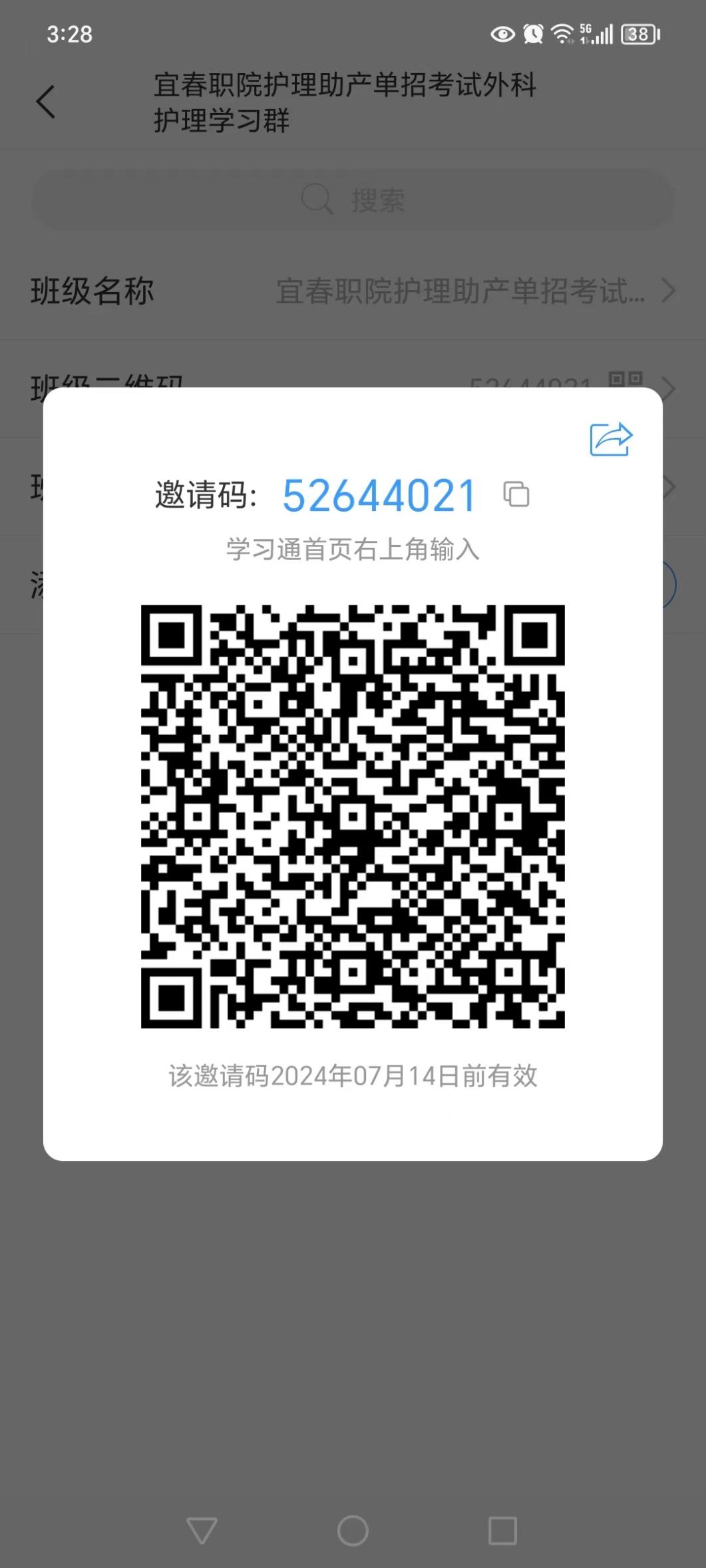 《妇产科护理》1.女性生殖系统解剖和生理：月经的特征、临床表现和经期健康教育。2.正常妊娠：(1)早期妊娠的诊断；(2)预产期的推算；(3)四步触诊的操作方法、目的和注意事项；(4)骨盆外测量的径线、方法；(5)孕期常见症状的护理和孕期健康指导。3.正常分娩：(1)先兆临产和临产的判断；(2)产程的观察（子宫收缩、胎心、宫口扩张及先露部下降）、产程图的绘制；(3)指导产妇使用腹压；(4)接生准备、接生和保护会阴；(5)产后2小时的观察和护理。4.产褥期母婴的护理：(1)产褥期妇女生殖系统及排尿排便的护理评估；(2)产褥期妇女的一般护理、会阴护理、乳房护理和母乳喂养指导；(3)产褥期健康教育；(4)新生儿Apgar评分、特殊生理状态的判断、脐部护理。5.高危妊娠：(1)胎儿生长发育监测：子宫长度及腹围的测量；(2)胎儿安危的监测：胎心听诊、胎动计数；(3)胎儿窘迫的一般护理。6.妊娠期并发症的护理：(1)自然流产的病因、临床表现、处理原则和健康指导；(2)异位妊娠的好发部位、病因、护理评估、护理诊断和护理措施；(3)前置胎盘的护理评估和护理措施；(4)胎盘早剥的病理生理、处理原则和健康指导；(5)早产的健康指导；(6)多胎妊娠的健康指导；(7)羊水过多经羊膜腔穿刺放羊水的护理。7.妊娠期特有疾病的护理：(1)妊娠期高血压疾病的病理生理、硫酸镁的用药护理、子痫护理；(2)妊娠期糖尿病的护理评估和用药指导。8.妊娠合并症妇女的护理：(1)妊娠合并心脏病的处理原则、护理措施；(2)妊娠合并病毒性肝炎孕妇产后新生儿喂养指导；(3)妊娠合并贫血对母儿的影响及补铁护理。9.异常分娩妇女的护理：(1)协调性子宫收缩乏力与不协调性子宫收缩乏力的判断；(2)静脉滴注缩宫素的护理；(3)臀位矫正的孕周，胸膝卧位的指导。10.分娩期并发症妇女的护理：(1)胎膜早破的护理评估、脐带脱垂的预防及护理、预防感染的护理；(2)子宫收缩乏力引起产后出血时的处理原则、止血措施、失血性休克的护理；(3)先兆子宫破裂的识别。11.产褥期并发症妇女的护理：产褥感染的一般护理和健康教育。12.妇科疾病患者护理计划的制定：盆腔检查的基本要求，阴道窥器检查和双合诊检查的操作方法。13.女性生殖系统炎症患者的护理：(1)外阴炎症时坐浴的护理和健康指导；(2)滴虫性阴道炎、外阴阴道假丝酵母菌病、萎缩性阴道炎的用药护理和健康指导；(3)慢性宫颈炎物理治疗的护理。14.妇科手术患者的围术期护理：(1)妇科腹部手术术前肠道准备、阴道准备、皮肤准备；(2)妇科腹部手术术后导尿管的护理；(3)外阴阴道手术术前阴道准备、皮肤准备；(4)外阴阴道手术术后体位摆放。15.妇科肿瘤患者的护理：(1)子宫肌瘤的健康指导；(2)子宫颈癌的护理评估和健康指导；(3)子宫内膜癌的护理评估和健康指导；(4)卵巢良性肿瘤和恶性肿瘤的鉴别，常见并发症，腹腔穿刺放腹水的护理，健康指导。16.女性生殖系统创伤性疾病患者的护理：(1)外阴小血肿的护理；(2)子宫脱垂的病因、分度，子宫托护理，子宫脱垂的健康指导。17.妊娠滋养细胞疾病患者的护理：(1)葡萄胎的护理评估、处理原则、清宫术护理和健康指导；(2)侵蚀性葡萄胎和绒毛膜癌的处理原则，化疗用药护理和化疗毒副反应的观察和护理。18.女性生殖内分泌疾病患者的护理：(1)基础体温的测定，根据基础体温结果判断异常子宫出血的类型；(2)诊断性刮宫的适用对象、时间选择、护理配合；(3)人工周期的用药指导和性激素的用药注意事项；(4)闭经、痛经、围绝经期的健康指导。19.计划生育患者的护理：(1)药物避孕的常见不良反应及处理；(2)宫内节育器放置时间、并发症和健康指导；(3)人工终止妊娠的常见并发症及处理。《妇产科护理》在线精品课程网址：https://www.xueyinonline.com/detail/240678916宜春职院护理、助产专业单招考试《妇产科护理》学习通学习群邀请码：63311858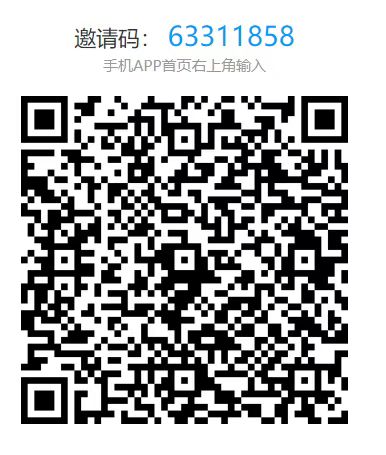 宜春职院护理、助产单招考试妇产科护理学习群《儿科护理》1.生长发育：(1)生长发育的规律及影响因素；(2)掌握体格生长发育；(3)熟悉神经心理发育。2.儿童保健：(1)儿童年龄分期及各期特点；(2)各年龄儿童保健重点；(3)掌握青春期保健；(4)掌握预防接种。3.循环系统疾病患儿的护理：(1)小儿循环系统解剖生理特点；(2)先天性心脏病的护理。4.消化系统疾病患儿的护理：(1)小儿消化系统解剖生理特点；(2)口炎的护理；(3)小儿腹泻的特点；(4)小儿腹泻的药物治疗；(5)小儿腹泻的护理措施。5.呼吸系统疾病患儿的护理：(1)小儿呼吸系统解剖生理特点；(2)急性感染性喉炎的护理；(3)肺炎的护理。6.传染病患儿的护理：(1)麻疹的护理；(2)水痘的护理；(3)流行性腮腺炎的护理；(4)猩红热的护理；(5)中毒性细菌性痢疾的护理；(6)结核病的护理。7.新生儿和新生儿疾病的护理：(1)正常新生儿的护理；(2)早产儿的护理；(3)新生儿窒息的护理；(4)新生儿颅内出血的护理；(5)新生儿黄疸的护理；(6)新生儿寒冷损伤综合征的护理；(7)新生儿脐炎的护理；(8)新生儿低血糖的护理；(9)新生儿低钙血症的护理；(10)新生儿缺氧缺血性脑病的护理；(11)光照疗法的适用范围、注意事项。8.泌尿系统疾病患儿的护理：(1)小儿肾小球肾炎的特点；(2)肾病综合征的护理；(3)小儿泌尿道感染的特点。9.造血系统疾病患儿的护理：(1)小儿造血系统解剖生理特点；(2)缺铁性贫血的护理；(3)营养性巨幼细胞贫血的护理。10.营养代谢性疾病患儿的护理：(1)母乳喂养的特点；(2)人工喂养的特点；(3)营养不良的护理；(4)小儿维生素D缺乏性佝偻病的护理；(5)小儿维生素D缺乏性手足搐搦症的护理。11.神经系统疾病患儿的护理：(1)小儿神经系统解剖生理特点；(2)小儿化脓性脑膜炎的护理；(3)小儿惊厥的特点；(4)惊厥的药物治疗；(5)惊厥的护理措施。《儿科护理》在线精品课程网址：https://www.xueyinonline.com/detail/236053272宜春职院护理、助产专业单招考试《儿科护理》学习通学习群邀请码：93391974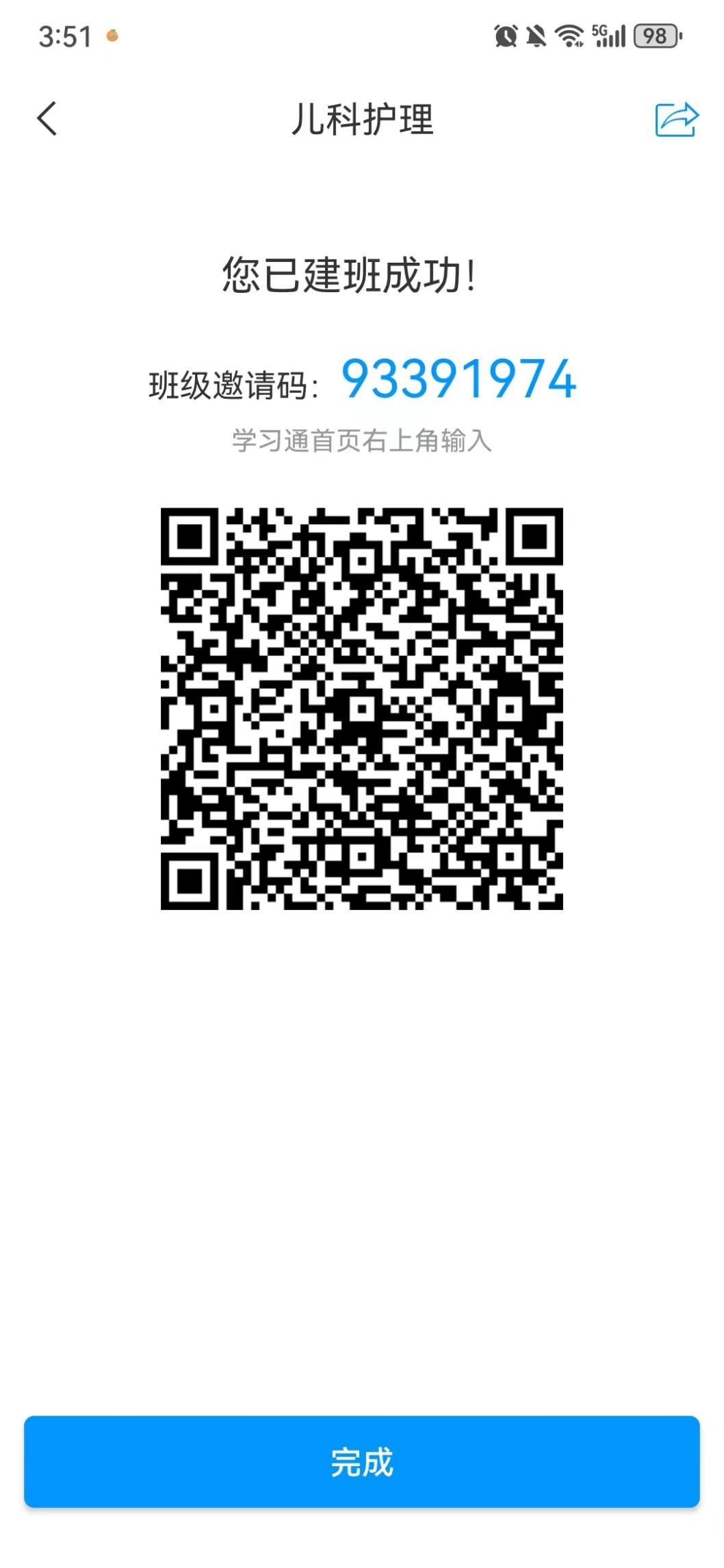 《急危重症护理》1.院前急救：(1)院前急救的特点和原则；(2)院前急救的工作流程。2.急诊科护理：(1)急诊科工作流程、常见的分诊技巧；(2)不同病人急诊救护处理。3.重症监护护理：(1)ICU工作任务及收治对象；(2)ICU的设置和管理；(3)危重症患者的营养支持目的、原则、常用方法；(4)危重症患者的营养支持常见并发症及其护理。4.常用急救技术：(1)气道异物梗阻清除术的操作方法及注意事项；(2)非同步电除颤的操作方法及注意事项；(3)简易呼吸器囊的操作方法及注意事项；(4)口、鼻咽通气管的使用方法及注意事项；(5)气管插管和气管切开置管的配合和护理；(6)现场止血、包扎、固定和搬运的方法及注意事项。5.ICU 常用监测技术：(1)心电监护仪的操作方法及注意事项；(2)循环、呼吸系统功能监测。6.心搏骤停：(1)心搏骤停概述；(2)心搏骤停常见原因；(3)心搏骤停的临床表现及判断；(4)心搏骤停的心电图表现；(5)心肺复苏的基本程序及救护要点；(6)心肺复苏效果的判断7.环境及理化因素损伤：(1)中暑的发病机制及临床表现；(2)中暑病情评估及急救与护理；(3)淹溺病情评估及急救与护理；(4)淡水淹溺与海水淹溺的发病机制；(5)电击伤病情评估及急救与护理。8.急性中毒：(1)急性有机磷中毒的发病机制、临床表现；(2)“阿托品化”的表现，并与阿托品中毒进行鉴别；(3)急性有机磷中毒的急救与护理；(4)急性一氧化碳中毒的典型临床表现；(5)急性一氧化碳中毒的病情评估及急救与护理；(6)急性乙醇中毒的典型临床表现；(7)急性乙醇中毒的急救与护理；(8)镇静催眠药中毒的典型临床表现；(9)镇静催眠药中毒的急救与护理。《急危重症护理》线上课程网址：http://mooc1.chaoxing.com/course/200560552.html?headFid=2641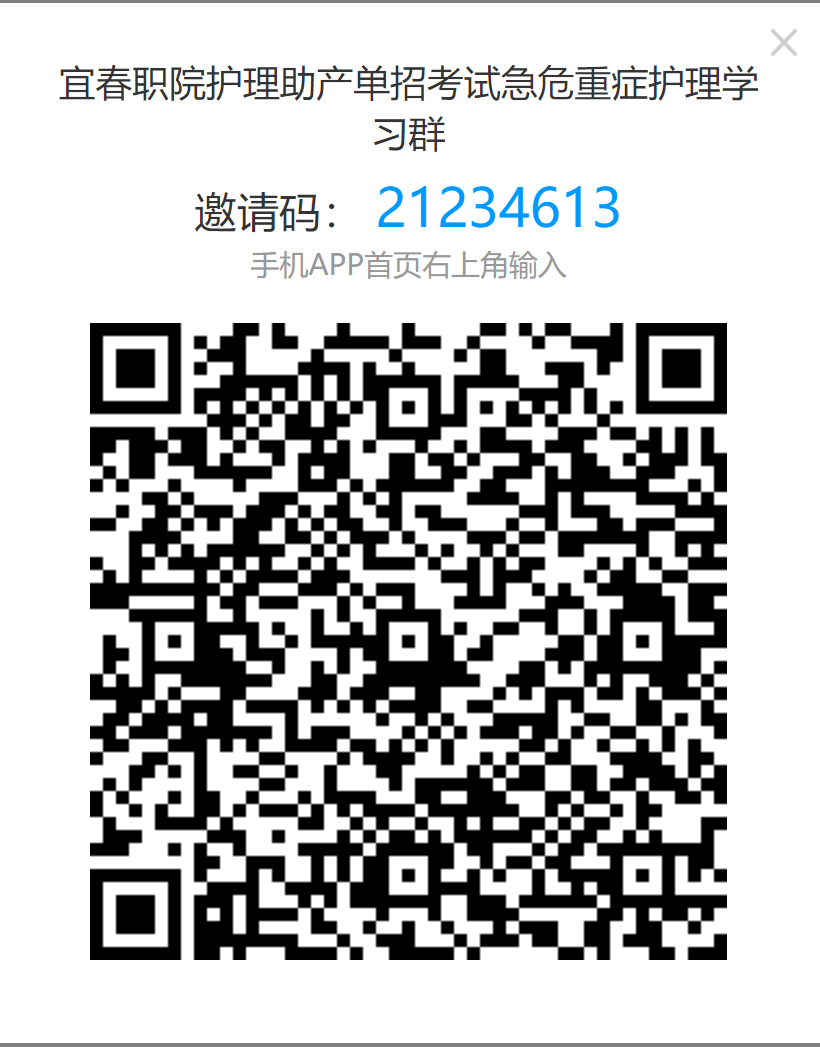 《老年护理》1.老年人的健康评估：（1）老年人身体健康评估；(2)老年人心理健康评估；(3)老年人社会健康的评估。2.老年人的健康保健：(1)老年保健的概念与目标；(2)老年保健的原则；(3)老年保健的重点人群；(4)我国的老年保健策略。3.老年人的心理健康护理：(1)老年人心理的特点及影响因素；(2)老年人常见的心理问题；(3)老年人常见社会问题；(4)老年人心理健康的维护与促进。4.老年人的日常生活护理：(1)老年人安全的保护；(2)老年人清洁与舒适的护理；(3)老年人营养与排泄护理；(4)老年人休息与活动护理；(5)老年人的性需求和性生活卫生。5.老年人常见躯体健康问题及护理：(1)跌倒；(2)噎呛；(3)疼痛。6.老年人的用药护理：(1)老年人用药的特点；(2)老年人用药的原则。7.老年人常见疾病及护理：(1)老年人疾病的特征；(2)呼吸系统常见疾病的护理；(3)循环系统常见疾病的护理；(4)泌尿系统常见疾病的护理；(5)内分泌系统常见疾病的护理。(6)运动系统常见疾病的护理；(7)消化系统常见疾病的护理；(8)神经系统常见疾病的护理。8.老年人的临终护理：(1)临终关怀的发展现状及意义；(2)老年人临终护理；(3)死亡教育。《老年护理》线上课程网址：https://mooc1.chaoxing.com/course/206722484.html宜春职院护理、助产专业单招考试《老年护理》学习通学习群邀请码：67307931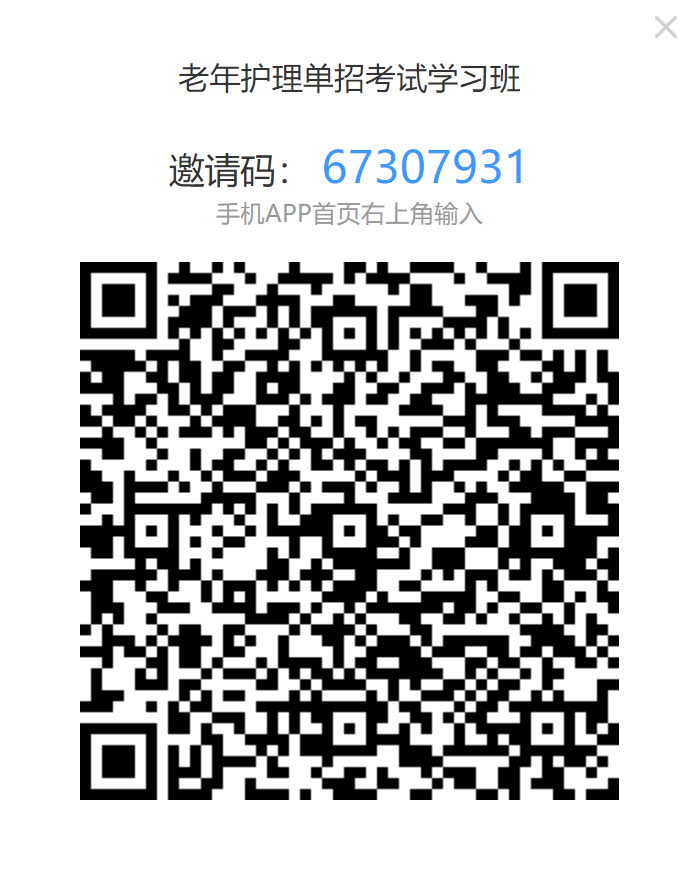 二、考试办法（一）考试内容：《人体解剖学》《生理学基础》，约占30%；《护理学基础》等护理、助产专业核心课程，约占70%。（二）考试平台：职业教育专业技能测试平台。（三）考试形式：人机对话。（四）考试时长：2小时。（五）考试题型及分值1.单选题：100题，每题1分，共100分，其中A1型题40分，A2型题40分，A3型题20分。2.综合题：5题，共150分。试题难易程度设置：难1题，50分；较难2题，每题30分；容易2题，每题20分。总计250分。三、考试题型说明与样题（一）A1型题A1型题以简明扼要地提出问题为特点，考查考生对某个技能点的掌握情况，样题如下：1．腰椎穿刺后，患者应去枕平卧的时间为A．1～2小时B．3～4小时C．4～6小时D．10～12小时E．24小时（二）A2型题A2型题以简要临床病例为载体，考查考生的分析判断能力和知识运用能力，样题如下：2．患者男，30岁。30分钟前因汽车撞伤头部发生颅前窝骨折入院，采取保守治疗。对此患者的护理措施不正确的是A．床头抬高15°～20°B．抗生素溶液冲洗鼻腔C．禁忌堵塞鼻腔D．禁止腰椎穿刺E．保持外耳道、口腔、鼻腔的清洁（三）A3型题A3型题通过创设以患者为中心的临床情景，针对该情景所包含技能点，设置2～3个相互独立的问题，样题如下：（3～5题共用题干）患者男，40岁。饱餐后出现上腹部剧痛3小时，伴恶心、呕吐就诊。初步体格检查：神志清楚，腹部平，全腹明显压痛，呈板样强直，肠鸣音消失。3．分诊护士应首先判断该患者最可能为A．急腹症，怀疑胰腺炎B．癔症C．消化道感染，怀疑伤寒D．中枢神经疾病，怀疑脑疝E．外伤，怀疑盆腔骨折4．分诊护士最恰当的处理是A．优先普通外科急诊B．优先神经外科急诊C．急诊按序就诊D．回家继续观察E．进一步询问病史5．肠鸣音消失的原因最可能是A．肠穿孔B．肠血运障碍C．机械性肠梗阻D．剧痛而不敢腹式呼吸E．炎症刺激而致肠麻痹（四）综合题综合题通过创设仿真工作场景进行临床综合能力考核，拟出10个左右相互独立的问题，问题可随病情的发展逐步增加部分新信息，以考查临床综合能力。考生通过界面弹窗信息进行选择答题，考核结束后系统根据考生操作是否正确自动评分。